EL MISSATGE DE L’ANELL-M’estan fent el millor anell del món, amb el diamant més gros –va anunciar l’emperador als seus consellers-, i m’ha dit l’oracle que sota la pedra hi he d’inscriure un missatge màgic, un sortilegi per als moments de desesperació. Ajudeu-me a buscar la frase adequada!	Durant tres dies i tres nits, a palau ningú no va dormir. Tothom volia oferir la millor frase a l’emperador un home generós que sabia recompensar els qui el servien bé.	Li van presentar tractats d’astronomia, textos en arameu i fórmules matemàtiques de gran complexitat. L’emperador els rebutjava i alhora es desesperava: només necessitava dues o tres paraules capaces de donar ànims! I cap dels seus savis no aconseguia trobar-les.	-Senyor, sé que no sé res, jo només soc un humil camperol –el va interrompre un vellet-, però de vegades se sap més per vell que per intel·ligent. En la meva llarga vida he conegut molta gent que ha passat calamitats: pagesos que han perdut collites, pastors a qui els llops havien matat tot el bestiar... L’emperador seguia amb gran atenció el discurs del camperol, que va continuar:	-Però el més meravellós que m’ha passat mai va ser la visita d’un pelegrí a qui vaig oferir un plat per sopar i un llit on dormir. L’endemà per agrair-me l’hospitalitat, em va donar un missatge que m’ha ajudat a sortir de tots els tràngols. Us el puc donar..., però l’heu d’amagar a l’anell i llegir-lo només quan no trobeu sortida a una situació, quan tota la resta hagi fracassat.	Impressionat per aquella història, l’emperador va acceptar el missatge misteriós, que estava plegat i lacrat amb cura. El va donar al joier perquè el posés sota el diamant i se’n va oblidar.	Un any després, el país va ser envaït i el governant va haver de fugir sol a cavall. Després de travessar un bosc i escalar una muntanya escarpada, es va trobar davant d’un edifici amb els enemics que li barraven el pas.	Quan pensava que ja li havia arribat el final, es va recordar de l’anell que des d’aquell dia duia posat al dit anular.	Va arrencar el gran diamant i va desplegar el paper que el pagès li havia donat amb tant d’afecte: “AIXÒ TAMBÉ PASSARÀ”.	L’emperador es va dir que allò era ben cert. Tant si el mataven com si queia pel barranc, aquell tràngol acabaria passant.	Mentre hi rumiava, es va fer el silenci i una pau suau va semblar envair-ho tot. S’havien perdut pel bosc, els seus enemics?	Amb compte va guardar el paper a l’interior de l’anell i es va asseure al caire de l’estimball ple de calma.	Una hora després, una colla de soldats fidels van acudir a rescatar-lo i li van explicar que l’exèrcit enemic s’havia dispersat després d’esclatar una baralla entre dos capitostos. Els seus ho havien aprofitat per reconquerir la terra i la pau tornava a regnar al país.	L’emperador va decidir celebrar la victòria sense estar-se de res: va convidar tot el seu poble a una setmana de banquets, tornejos i balls. Va sortir al balcó de palau per rebre els aplaudiments dels seus súbdits. Hi eren tots: grans i nens, dones i homes, fins i tot gats i gossos! Però el que volia l’emperador era reunir-se amb el camperol per agrair-li aquell regal de tres paraules que, posant serenor al seu cor, li havien salvat la vida.	Quan es va fer de nit, va muntar dalt del cavall i el va anar a buscar per donar-li un regal i tornar-li el missatge del pelegrí, ara que la pau i la prosperitat havien tornat.	-Qui us va dir que aquest missatge només era per als mals temps? –li va dir el pagès-. La seva veritat és clara i serveix tant per als bons com per als mals moments.	Sense entendre què havia volgut dir amb allò, l’emperador va tornar a llegir el missatge: “AIXÒ TAMBÉ PASSARÀ”.	-Res no queda, tot passa –va dir el camperol-, les coses bones i dolentes. Les coses que ens passen i també les emocions que ens provoquen. L’alegria i la tristesa, la por i la seguretat, el dolor i la felicitat...són cares d’una mateixa moneda, la nostra vida. S’ha de viure cada moment i saber-los acceptar de la mateixa manera.*Després d’haver llegit el conte; contesta les següents preguntesQuè és un oracle?Perquè tothom volia trobar la frase per l’emperador?Què és l’arameu?Què és un pelegrí?Què vol dir la frase: “...m’ha ajudat a sortir de tots els tràngols”?En quin moment podria de llegir la frase que hi havia dins l’anell?Què significa que estava lacrat?On va seure l’emperador després de llegir les paraules del pagès? On és això?Que en penses de la frase del pagès? Creus que te raó? Si hi penses detingudament, i la repeteixes en veu alta varies vegades... et sents millor? *Demà us enviaré el vídeo on us explico el conte i una reflexió al darrera que ens pot anar bé a tots i totes!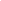 